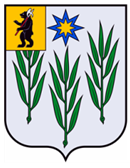 АдминистрацияИвняковского сельского поселенияЯрославского муниципального районаЯрославской областиПОСТАНОВЛЕНИЕО внесении изменений в Постановление Администрации Ивняковского сельского поселения Ярославского муниципального района Ярославской области от 03.09.2018 г. № 132 «Об утверждении схемы размещениямест (площадок) накоплениятвердых коммунальных отходовна территории Ивняковского сельского поселенияЯрославского муниципального района Ярославской области» (в ред. пост. от 10.01.2020, 19.12.2019 года)Руководствуясь Федеральным законом № 131-ФЗ от 06.10.2003 г. «Об общих принципах организации местного самоуправления в Российской Федерации», Федеральным законом № 89-ФЗ от 24.06.1998 г. «Об отходах производства и потребления», во исполнение полномочий по участию в организации деятельности по сбору (в том числе раздельному сбору) и транспортированию твердых коммунальных отходов, Администрация Ивняковского сельского поселения Ярославского муниципального района Ярославской областиПОСТАНОВЛЯЕТ:1. Таблицу Приложения 2 к постановлению от 03.09.2018 г. № 132 «Об утверждении схемы размещения мест (площадок) накопления твердых коммунальных отходов на территории Ивняковского сельского поселения Ярославского муниципального района Ярославской области» дополнит следующей информацией:2. Опубликовать постановление в газете «Ярославский агрокурьер», а также разместить на официальном сайте Администрации Ивняковского сельского поселения Ярославского муниципального района Ярославской области в сети «Интернет».3. Контроль за исполнением постановления возложить на Буличенко А.В.4. Постановление вступает в силу с момента подписания.Глава Ивняковского СП ЯМР ЯО                                                         И.И. ЦуренковаОт «20» января 2020  г.№ 78Ярославский районМДОУ № 42 «Родничок» ЯМРАсфальт 1Евро 1,1открытаяп. Ивняки, ул. Центральная, д. 7а